Required Documents Cover SheetTo Apply For Financial Aid in Academic Year2017–2018Send the additional documents that your school requires to SSS using this cover sheet, so we can match your documents to your PFS. Important tips to help us ensure safe and fast processing of your documents:Enclose this Required Documents Cover Sheet.Do not send original documents, just photocopies.Please black out any bank account numbers and Social Security Numbers on your documents unless you are submitting IRS Form 4506-T where an SSN is required.If your document is smaller than a full-size sheet of paper (e.g., some W2s), copy it onto a full size sheet of paper or tape it to a full size sheet of paper.Write your telephone number and Parent A’s name in the top margin of each document.Mail to:School and Student Services PO Box 449Randolph, MA 02368-0449 USAFor overnight mail, use: School and Student Services, 15 Dan Road, Suite 102, Canton, MA 02021 USAEnter your 2016-17 PFS Identification Number (example: 16-00XXXXXXXXX):   	                                                     PFS  ID  number here.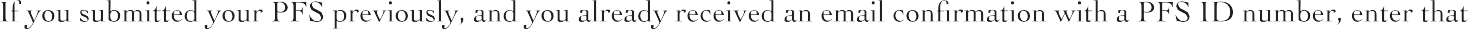 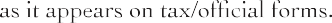 First Name	Last NameAddress	Suite/Apt. No.CityState/ ProvinceZip/Postal	  CodeCountry	Date of Birth mmddyyEmail	PhoneFirst Name	Last NameAddress	Suite/Apt. No.CityState/ ProvinceZip/Postal	  CodeCountry	Date of Birth mmddyyEmail	PhoneParents’ Financial Statement 2014	 2015	1040, 1040A or 1040EZ 2014	 2015	W2 Form2014	 2015	State Income Tax Form2014	 2015	Schedule C 2014	 2015	1099 FormExpense and Resource Statement 2014	 2015	4506-T FormSchool/Organization Supplemental FormGuardianship Document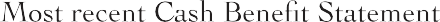 (TANF/Welfare/Public Assistance)Other Form  	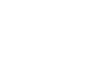 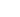 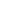 Call (800) 344-8328 or email sss@nais.org with questions. From outside of the US or Canada dial (952) 967-9922.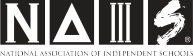 